Rapport moral et d’activité 2018Voici les faits marquants de cette année 2018L’année 2018 a été marquée par le renouvellement de l’agrément préfectoral du Collectif en qualité d’association de protection de l’environnement, et ce  pour une période de cinq ans. C’est une reconnaissance de l’action menée par le Cadeb et ses 23 associations membres. Nous remercions les services de l’Etat pour la confiance ainsi accordée à notre Collectif. C'est avec une grande tristesse que nous avons appris le décès de Monsieur Christian Murez, ancien maire de Chatou et ancien président de l’intercommunalité, intervenu dans la nuit du 8 août. Pour le Cadeb, c’était un interlocuteur attentif et respectueux de la vie associative. Le Collectif lui a rendu hommage dans un article de la Lettre (N° 77 - septembre).Nous avons eu à déplorer le décès de Florence Genestier.  Ses amis du Cadeb et  de Seine Vivante, association qu’elle a créée et animée avec son mari, lui ont consacré un article émouvant dans la Lettre (N° 77 - septembre).Et nous avons appris le décès de Jean-Yves Rebeyrotte, qui a créé l’association Forum et Projets pour le Développement Durable, adhérente au Cadeb depuis de longues années. Il fut très impliqué pour sensibiliser le public au enjeu d’un développement durable, à travers des actions très concrètes, ateliers, rencontre sur les marchés, bilan carbone d’un collège. Il fut élu conseiller municipal à Chatou en 2002, et aurait voulu promouvoir un plan de maitrise de l’énergie de la ville. Un article lui a été consacré dans la Lettre (n°78- novembre)Les bonnes relations avec les élus se sont perpétuées : Pierre Fond, président de l’intercommunalité, a assisté à l’assemblée générale. Il n’y a eu qu’une seule rencontre cette année 2018 avec le bureau du Cadeb le 6 novembre, et il n’y a pas eu de réunion avec l’ensemble des associations adhérentes au Cadeb. D’autre part, Stéphane Grauvogel, sous-préfet de Saint Germain a reçu le bureau du Cadeb le 4 septembre et le 14 décembre.  En complément du site internet du Cadeb alimenté et visité régulièrement, l’activité sur le compte twitter @Cadeb s’est poursuivie, avec à ce jour 253 abonnés. Adressée à près de 1500 inscrits, la Lettre du Cadeb est parue cinq fois dans l’année.  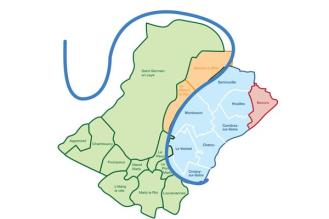 L’action du Cadeb est d’abord celle des associations membres, le collectif n’intervenant que pour les dossiers à caractère intercommunal ou en soutien aux associations qui le demandent. La préservation des espaces naturels et agricoles est restée au centre de l’action du Collectif : les forêts du territoire avec l’association « les Amis de la forêt de Saint-Germain et de Marly » les plaines agricoles avec l’association « Plaine d’avenir 78 » dont le collectif est membre fondateur.Merci à toutes les associations et individuels qui œuvrent avec le collectif pour un environnement sain et de qualité.   Le rapport 2018 est divisé en trois chapitres : l’activité du Cadeb, les principaux dossiers suivis, les liens du Cadeb avec les autres acteurs de l’environnement. 1. Le Cadeb, collectif actifLe Cadeb compte vingt-quatre associations et plus de 2000 adhérents A fin 2018, le Cadeb compte 24 associations adhérentes. Le collectif est implanté dans les sept communes situées dans la Boucle de Montesson, son territoire d’action d’origine. Les autres associations adhérentes sont implantées à Louveciennes, Maisons-Laffitte, Bezons, L’Etang-la-Ville, Saint-Germain-en-Laye, Marly-le-Roi (communes membres de l’intercommunalité de Saint-Germain Boucles de Seine créée au 1er janvier 2016)  et Bougival,  La Celle Saint-Cloud  (communes membres de la communauté d’agglomération de Versailles Grand Parc). Le collectif compte également six associations thématiques : Forum et Projets pour le Développement Durable, Natur’Ville à Sartrouville, Réseau Vélo 78,   Seine Vivante et '''Verte ma ligne, Verte ma ville,,,.L’association LCVR 78 adhérente en 2017 s’est dissoute en 2018. Michel Zourbas qui la représentait au Cadeb, est actuellement membre individuel.Nous avons eu le plaisir d’accueillir en janvier l’association « Défense Citoyenne Ovilloise  (DCO) », une jeune association très active et fortement impliquée dans la protection de l’environnement à Houilles.Au total, au travers de ces 24 associations, dont la liste figure en annexe 1,  le Cadeb regroupe plus de 2000 adhérents soucieux de l’environnement et du développement durable sur leur territoire. Dix-neuf adhérents individuelsEn 2018, le nombre des adhérents individuels à jour de leur cotisation s’est élevé à 19, contre 23 en 2017Les statuts du Cadeb permettent l’adhésion à titre individuel quand celle-ci n’est pas possible par l’intermédiaire d’une association membre. Les individuels peuvent participer aux groupes de travail constitués au sein du Cadeb. C’est notamment le cas au sein du groupe transports.  Le conseil et le bureauLe conseil, constitué des délégués des 24 associations membres en  2017 et de deux représentants des adhérents individuels, a été élu à l’unanimité pour un an par l’Assemblée Générale et complété par cooptation en cours d’année au fur et à mesure des nouvelles adhésions. Le conseil s’est réuni à cinq reprises au cours de l’année. Quant au bureau, composé de treize membres, il a été élu par le conseil réuni le 27 mars Le bureau s’est réuni régulièrement pour préparer les conseils, en établir les comptes rendus et gérer les affaires courantes qui ne nécessitent pas l’intervention du Conseil. Les groupes de travailIl en existe deux au sein de notre Collectif. - Le groupe déchets : Animé par Marie-Françoise Darras (« Forum et projets pour le développement durable ») et  Gilles-Charles Canard. Il a participé au ramassage des déchets dans la Plaine de Montesson. Il a animé un stand à la porte ouverte du SITRU- Le groupe « mobilités et transports » : Animé par Gérard Moulin, assisté de Gérard Ribaut et Thierry Robin, comprend une bonne dizaine de membres et a été particulièrement actif. Il a représenté le Cadeb aux nombreuses instances de concertation.Des chargés de mission En complément des groupes de travail, des chargés de mission ont été désignés parmi les membres du Cadeb, administrateurs ou non. Ils ont pour tâche : D’exercer une veille associative, de réunir de la documentation, de rechercher des contacts.D’informer régulièrement le Cadeb et de proposer des positions et actions.La liste des chargés de mission a été actualisée en 2016. Elle figure en annexe 2Les actions  de l’annéeLes évènements et manifestations organisées par les associations membres du Collectif sont repris dans les rapports d’activités des associations figurant en annexe 3.Espaces agricoles et naturelsLa Forêt de Saint Germain en Laye : Le Cadeb s’est mobilisé au côté des Amis de la Forêt de Saint Germain pour sa préservationIl a envoyé en février 2018 une lettre (en coordination avec les Amis de la Forêt de Saint Germain) à la  ministre des Transports (Elisabeth Borne), au ministre de la Transition Ecologique et Solidaire (Nicolas Hulot), et à la ministre de la Culture Françoise Nyssen, demandant d’intervenir pour stopper le projet absurde de branche annexe (dite « virgule ») du tram 13 qui doit relier la gare de Grande Ceinture de Saint Germain en Laye à la gare du RER A en traversant la forêt, et occasionnant une destruction des arbres sur tout son parcours. Le Cadeb a suivi l’avis des Amis de la Forêt de Saint Germain lors de l’enquête publique pour le classement de la Forêt, et lors de l’enquête publique sur le PLU de Saint Germain en Laye. Il a rencontré Madame Dumont de l’EPESG (Ensemble Pour l’Environnement de Saint Germain en Laye) Il a organisé une réunion avec Monsieur le Sous Préfet à laquelle assistaient Marguerite Vincenot présidente de l’association Les Amis de la Forêt de Saint Germainen Laye et  Pierre-Emile Renard, administrateur de cette association) sur les différents projets qui portent atteinte à l’intégrité de la forêt. Le Cadeb a participé aux ateliers lors des Etats Généraux de la Forêt de Saint Germain en Laye. La plaine de Montesson : Depuis des années, Le Cadeb défend la préservation du caractère agricole de la plaine de Montesson. Elle est le poumon vert de la Boucle de Montesson. La plaine agricole est protégée par différents documents d'urbanisme qui s'avèrent insuffisants pour résister à la pression foncière. La CASGBS a décidé en 2018 d'ajouter une protection renforcée de la plaine en voulant créer une Zone Agricole Protégée (ZAP). Le Cadeb soutient le projet de ZAP et a participé à l'enquête préalable.Les bords de  Seine : - Digue de Montesson : Les riverains du quartier de La Borde à Montesson ont subi, en février 2018, une nouvelle crue importante de la Seine alors qu'ils n'avaient pas encore fini de réparer les dégâts de celle de 2016. En réponse au désespoir des riverains, Jean François Bel, maire de Montesson, a annoncé que les travaux du prolongement de la digue de Sartrouville à Montesson allaient commencer en Janvier 2019. C'est une grande nouvelle pour les riverains et les associations dont le Cadeb qui a toujours soutenu ce projet de digue avec l'association QVLB.Le Cadeb a de plus, avec QVLB et FNE Yvelines, contribué à l'élaboration d'un document sur le "Retour d'expérience sur la crue de la Seine à Montesson La Borde, en janvier/février 2018" montrant la mauvaise gestion de crise pour la fourniture de gaz et d'électricité pendant l'inondation. Ce document a été remis à Monsieur le Sous-Préfet.- Digue de Croissy Position du CADEB, de Seine Vivante et de Réseau Vélo 78 Après avoir réalisé en 2007 un confortement de la digue coté Rueil, VNF prévoit de réaliser un confortement de la digue coté Croissy.Par la motion approuvée lors de l’AG 2018 du CADEB, les 3 associations ont demandé que ce confortementpréserve le cadre naturel arboré du site, emblématique de l’attrait de notre territoire et de son passé impressionniste  soit l’occasion d’une réouverture au public (piétons et vélos) du chemin de haut de digue, permettant ainsi une boucle touristique et de loisir entre les ponts de Chatou et Bougival, passant par les iles et se raccordant à l’Avenue Verte Paris Londres.Le lancement par la CASGBS en mars 2018 d’une étude définissant sa stratégie cyclable et comprenant en particulier l’élaboration d’un Schéma des Itinéraires Cyclables Structurants, dit Plan Vélo, ont conduit les associations à demander plus expressément que la liaison Pont de Chatou /Pont de Bougival passant par le chemin de haut de digue soit inscrite dans ce Plan VéloDémarches entreprises fin 2017 et en 2018 auprès de VNF et des collectivités locales  pour faire valoir cette position :décembre 2017 : rencontre à la mairie de Croissy des adjoints concernés (MM Cattier et Guipony)février 2018 : point avec VNF/UTI Boucles de la Seine à Bougival de l’avancement du projet mars 2018 : rencontre avec M. Level, maire de Fourqueux, vice président de la CASGBS en charge de la GEMAPI et président du SMSO octobre 2018 : rencontre avec M.Dumoulin, maire de Chatou.Communication :septembre 2018 : article dans la Lettre du CADEB « Retrouvons le chemin des Impressionnistes ».Trame Verte et BleueLe Cadeb a signé la Chartre de la Trame Verte et Bleue présentée par l’association EspacesLes transportsLe Tram T11La tangentielle nord (T11) section Sartrouville à Epinay sur Seine et section Le Bourget à Noisy le Sec. Reprise de la phase 2 et sur l’ensemble de la ligne :  au vu de l’avancement des études, le Cadeb, avec les autres associations (FNAUT et Plus de TRAINS) attend la date de prise de décisions. Les prévisions de financement étant faite, les associations attendent la date envisagée mise en service. Un courrier des Associations d’usagers (Plaine Commune, FNAUT IDF,  Plus de TRAINS, Du CADEB), a été adressé le 18 juin à :Mme Elisabeth BORNE Ministre des TransportsMme Valérie PECRESSE  Présidente de la région IDFMr Michel CADOT Préfet de la Région IDFMr Pierre BEDIER Président du Département des YvelinesMr Pierre FOND Maire de SartrouvilleMr Stéphane TROUSSEL  Président du Département de la Seine St DenisMme MC CAVECCHI Présidente du Département du Val D’Oise.pour solliciter le lancement rapide des travaux de prolongement du T11. Express jusqu’à Sartrouville et jusqu’à Noisy Le Sec, comme l’Etat et la Région s’y sont engagés en 2011.( voir lettre No 77 du CADEB)Le Tram 13Son prolongement vers Poissy, Achères, phase 2 :Lors de l’enquête publique relative au projet initial de la phase 2  de la TGO (à présent dénommée  T13) qui s’est déroulée du 16 juin au 26 juillet 2014, le Cadeb avait émis un avis favorable.Cet avis portait essentiellement sur le trajet Saint-Germain grande ceinture, Poissy grande ceinture. Achères chêne feuillu, Achères RER A.Suite aux conclusions de la commission d’enquête, les porteurs  du projet ont décidé d’engager des études  complémentaires sur la faisabilité et l’opportunité d’un tracé urbain par Poissy, afin de connecter la future ligne tangentielle ouest à la gare de Poissy RER.Ceci a conduit à la concertation publique complémentaire sur la phase 2 du 07 Mars au 08 Avril 2016 Le Cadeb a participé à l’enquête publique avec ses associations partenaires.  Le Tracé Urbain est l’Itinéraire choisi après enquête publique terminée le 9 février 2018. Ce n’était pas la préconisation des associations Le Cadeb demande une compensation foncière contigüe à la forêt.la mise en place d’un bio-pont pour la traversée des animaux. La continuité de voie cyclable le long du tram 13 de part et d’autre pour rejoindre la gare Péreire.Le TCSP Argenteuil:TCSP Argenteuil-Bezons-Sartrouville-CormeillesProlongement du T2 vers Bezons-Sartrouville et Argenteuil par Bus en site propreAvis du Cadeb (BUS ENTRE SEINE_ Avril 2018_ Suite à réunion de concertation à Bezons)Le projet Bus Entre Seine vise à améliorer les déplacements des voyageurs sur le territoire, notamment en aménageant des voies bus dédiées. Il doit renforcer la régularité des lignes et réduire les temps de trajet entre le pont de Bezons (tramway T2) et les gares d’Argenteuil (Transilien J), Sartrouville (RER A, Transilien L) et Cormeilles-en-Parisis (Transilien J). La création de voies réservées aux bus s’accompagnera d’une requalification des espaces publics, itinéraires cyclables, cheminements piétons, aménagements paysagers.Toutefois, dans le Projet qui nous est présenté, il n’est pas fait référence au projet de Bouclage de la Tangentielle Nord entre Epinay sur Seine et Sartrouville à L’Ouest, (une Gare devrait être construite au Val Notre Dame), et du Bourget à Noisy Le Roi.(à L’Est)Les difficultés rencontrées au Pont de BEZONS dans la bifurcation à hauteur de l’échangeur avec l’A86 ne sont pas évoquées. Le scénario retenu dans le schéma de principe donne les premières informations sur les modalités de gestion de ce tronc commun entre les stations Parc LAGRAVERE et Victor BACH.A ce jour, en heures de pointe, un embouteillage de plusieurs kilomètres se produit sur la RD392 au niveau du T2.La ligne 272 Gare D’Argenteuil Pont de Bezons Gare de Sartrouville exploitée par la RATP est la plus concernée par le projet.La ligne 3 du pont de Bezons à la Gare de la Frette Montigny sera également bénéficiaire.Synthèse : Un plan d’amélioration de la ligne T2 est un préalable indispensable à tout prolongement au Nord de Bezons.Le prolongement du T11, reste à concrétiser pour constituer une liaison rapide à fréquence soutenue entre Sartrouville, Argenteuil, et au-delà.Quant à la desserte de Houilles et Carrières, il faudrait préalablement engager des choix clairs d’urbanisme pour favoriser la circulation des transports en communs sur des axes étroits à faible capacité qui n’est plus adaptée à la densité démographique de la Boucle de Montesson.Il est fait référence à une Enquête Publique. Quand aura-t-elle lieu ?Dans l’attente, le C	adeb émet certaines réserves sur ce projet, en attendant que soient résolues certaines difficultés liées au T2VND 121Une visite sur site de la voie nouvelle avec le Chef de Projet a  été effectuée le 25 Septembre 2018.Un nouveau rendez-vous est prévu début 2019 pour faire le point de l’avancement des travaux avant la mise en circulation du premier tronçon. Nous attendons des informations sur : La qualité de l’air, le prolongement des Merlons au niveau du StadeL’établissement d’un schéma de circulations agricolesLes aménagements cyclables autour du projetLes points d’accès pour les zones enclavéesLa vitesse de circulation, la sécurité, la signalisation sur l’ensemble de la VNDRD121.L’attribution des Franges et délaissésLes dégradations signalées et à venir concernant les Maisons impactées par les travaux de la RD121.PDU CASGBSMaitrise d’ouvrage de la CASGBSLe point sur les PDU, avec visite des sites et mise en place de véligos dans toutes les gares possibles.Gare de Bezons (T2) Gare de Chatou / Croissy avec Véligo côté Chatou et projet d’Ascenseur côté Croissy.Gare du Vésinet centre , Gare du Vésinet/Le PecqGare de Saint Germain centre , Gare de BougivalGare de Marly le Roi, Gare de St Nom La BretècheForêt de Marly , Mareil MarlySaint Germain en Laye Bel Air – Fourqueux.Saint Germain en Laye Grande Ceinture Gare de Houilles/ Carrières Gare de Sartrouville, de  Maisons Laffitte       A ce jour, nous attendons le Planning de ces travaux de la part de la CASGBSMise en application du PLD, et du PAMA (plan d’action pour les mobilités actives).Pistes cyclables sur l’ensemble du territoire de la CASGBS avec l’aide de l’expertise de IDF MobilitésActions diverses avec IdFMMise en application du PLD, et du PAMA (plan d’action pour les mobilités actives).Pistes cyclables sur l’ensemble du territoire de la CASGBS avec l’aide de l’expertise de IDF Mobilités.Le point sur le schéma directeur de la ligne A et L3 après mise en application de la nouvelle grille de transports. Un relevé des temps d’échanges conducteurs a été effectué chaque jour en 2018 à Nanterre-Préfecture Quatrième voie de Cergy.Mise en œuvre du pilotage automatique sur le tronçon central.Extension du SACEMCréation d’équipements de retournement, de garage et d’alimentation des trains sur l’ensemble de la ligne dont arrière gare de Chessy.Centre de commandement unique à VincennesRefonte de la grille des horaires ligne RER A et ligne L vers PSL suite à la mise en application le 10 décembre 2017. Planification du retour d’expérience en juin 2018 et mise en place d’un comité de suivi avec les associations d’usagers. Nous constatons une amélioration de la qualité de service . Notamment suite à la mise en Mode OMNIBUS dans toutes les Gares de la Boucle. Ligne A et L Nord, 96% du plan de transports est tenu.La programmation de l’entretien des infrastructures RER A avec renouvellement de la voie et du ballast (fin du tronçon central).Les travaux d’entretien de la ligne L sur Bougival et Louveciennes, avec le viaduc de Marly. Le nouveau Viaduc est terminé le 25/08/2018.Les travaux d’entretien de la ligne J entre Achères, Maisons Laffitte et PSL.L’Observatoire de mobilitésIl est lancé, une première réunion a eu lieu le 6 février 2018. Elle concernait les communes du sud de la Boucle (Chatou, Croissy, Le Vésinet, Le Pecq). Il va se poursuivre et se développer avec les associations et les élus sur tout le territoire. L’urbanismeLe PLU de Louveciennes :Le Cadeb a soutenu l’association RACINE lorsqu’elle  a déposé  son recours gracieux en 2018 contre le PLU de Louveciennes qui prévoit : le déclassement de l’espace boisé classé  au pied de l’Aqueduc de Louveciennes , monument historique classé pour un projet de construction de logementsla destruction des vergers de Rougemont pour l’OAP de la Croix de Marlyl’urbanisation de lieux riches en histoire via l’OAP du Cœur VolantLe PLU de HouillesLe Tribunal Administratif de Versailles a partiellement annulé le PLU 2016 la commune de Houilles. Cependant, l’annulation ne concerne que le déclassement des îlots verts et non pas l’ensemble du PLU. Un appel devant la cours a été déposé le 21 janvier 2019.Un autre recours devant le Tribunal Administratif de Versailles a été déposé, en octobre 2018, contre un permis de construire, déposé sur une ancienne terre maraichère qui de notre avis aurait dû faire l’objet d’une protection.Un troisième recours contre une convention entre le CASGBS, la commune de Houilles et EIFFAGE sur l’aménagement de la gare routière de Houilles est en cours de dépôt. Le problème soulevé est d’ordre sécuritaire et de non-respect des règles sur l’accessibilité aux personnes à mobilité réduite.Le PLU de Bezons et le déclassement de l’Ile FleurieObjet d’une enquête publique qui a eu lieu en juillet 2018, la révision du PLU de Bezons prévoit notamment la suppression de la protection des espaces boisés sur l’ile fleurie en vue des travaux de construction d’un pont sur la Seine dans le cadre du projet Eole (liaison RER E Paris/Mantes) et des aménagements prévus par le Conseil départemental du Val d’Oise.Le Cadeb a déposé un avis commun avec Val d’Oise Environnement et Bezons Environnement, dans lequel il est demandé le rétablissement de la protection EBC à l’issue des travaux.Le PLU de Bougival : Le Cadeb étant Personne Publique Associé, il s’est fait représenter par l’association adhérente, Patrimoine et Urbanisme, qui a pu participer aux ateliersPLU de SartrouvilleLe Cadeb a été également Personne Publique associée lors du projet de modification du PLU à Sartrouville. Il a déposé un avis favorable avec quelques réservesActivité concernant les déchetsParticipation à la porte ouverte au SITRULe 30 Septembre 2018 M.Alain Gournac  avait organisé une journée portes ouvertes de l’usine d’incinération  le SITRU à Carrières sur Seine. Celle ci a connu un vif succès : 2520 visiteurs !Le Cadeb y a participé en proposant ‘’un bar à eau’’ tenu par trois membres(G.c.Canard, J.Firmin et G.Moulin). Pour mémoire il était proposé au public de goûter à l’aveugle cinq eaux dont une eau de source ,deux eaux minérales et deux eaux du robinet (une proposée par la Lyonnaise des eaux issue du site de Croissy et l’autre distribuée dans le Val d’Oise).Nous avons connu un vif succès car les eaux du robinet se sont révélées aux goûteurs, d’une bonne qualité, avec un ph neutre de 7 et sans goût particulier. Nos visiteurs ont découvert la notion de pH (acide ou basique), à lire et comprendre sur les bouteilles d’eaux du commerce les caractéristiques de composition chimique des eaux portées sur les bouteilles !et donc qu’il est important de savoir ce que l’on achète et consomme et en tenir compte .Participation au ramassage des déchets dans la Plaine organisé par Plaine d’Avenir 78Ramassage citoyen dans la Plaine L’association envisage de renouveler l’opération en 2019Nettoyage des berges de Seine à SartrouvilleRéalisée dans le cadre de la fête de la nature, l’opération avait pour objectifs la découverte de la végétation implantée de chaque côté de la digue, mais aussi de rendre les berges de Seine plus propres et agréables.  Elle a réuni une quarantaine de participants  le matin, plus d’une trentaine l’après-midi : des associatifs, des habitants de Sartrouville, informés par le journal de la Ville, mais aussi des communes voisines,  venus en famille, tous enthousiastes à l’idée de pouvoir se rendre utiles et d’œuvrer tous ensemble pour notre environnement. En cheminant sur les quelque trois kilomètres de berges,  les bénévoles ont collecté pas moins de 320 Kg de déchetsL’opération était organisée par les deux associations de quartier riveraines de la Seine : le comité du Vieux-Pays/Le Fresnay et l’association des riverains du quartier de la mairie, en partenariat avec  Maisons Laffitte Développement Durable, Natur’Ville (jardins familiaux associatifs), la MJC, l’association du quartier la Plaine, l’association la Vaudoire-Debussy, Run eco team, Réseau vélo 78, les Scouts et Guides de France de Sartrouville, avec le soutien du Cadeb, de la Communauté d’agglomération; de l’union des commerçants et artisans de Sartrouville (UCAPS) et de la ville de Sartrouville.Dans son organisation et ses objectifs, cette journée était une première. Beaucoup de participants ont exprimé leur souhait de voir l’opération se renouveler régulièrement 2. Des relations suivies avec les pouvoirs publics et les élus  Le Cadeb est devenu un interlocuteur habituel des services de l’Etat, de la Région Ile-de-France, du Département, de la Communauté d’agglomération et des différentes communes qui la composent.Les bonnes relations se sont perpétuées avec Pierre Fond, président de la communauté d’agglomération de Saint-Germain/ Boucles de Seine (CASGBS) créée au 1er janvier 2016 avec 20 communes. Des membres du Cadeb ont assisté à la quasi-totalité des conseils communautaires tenus en 2018. Le président de la CASGBS nous a fait l’honneur de sa présence à l’Assemblée générale du collectif le 3 février..Des contacts ont eu lieu aussi la région Ile-de-France, par l’intermédiaire de Mme Alexandra Dublanche, élue à Sartrouville, devenue vice-présidente chargée du développement économique, de l'agriculture et de la ruralité ... Plusieurs réunions se sont tenues avec Stéphane Grauvogel, sous-préfet de l’arrondissement de Saint-Germain-en-Laye.Participation à des commissions ou réunions (liste non exhaustive)Voici les principales instances, commissions ou réunions de travail auxquelles le Cadeb ou ses associations membres ont participé au cours de l’année 2018. 22 mars : Concertation sur le projet PMSO à Achères26 mars : Commission de suivi du site Seine Aval en sous-préfecture3 avril: participation avec FNE78 à la rencontre avec le directeur de la DRIEE 786 avril : Commission Consultative des Services Publics Locaux à Croissy sur Seine12 avril : Lancement de l’Agence Régionale de la Biodiversité d’Ile de France à Saint Ouen11 mai : Commission Consultative des Services publics Locaux de la CASGBS7 septembre : Commission de suivi de site de l’usine Cristal à Croissy sur Seine11 septembre :  Réunion publique sur le projet de Port Seine Métropole Ouest à Conflans Sainte Honorine20 septembre : Commission Consultative des Services Publiques locaux à Croissy sur Seine8 octobre : Commission Consultative des Service Publics Locaux du SITRU à Carrières sur Seine21 novembre : Comité de Pilotage du projet Port seine Métropole Ouest en préfecture au titre de FNE IDFCommunication du CadebLa Lettre du Cadeb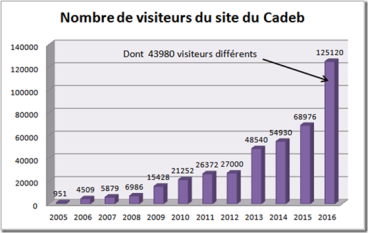 La Lettre en est à sa quatorzième année de parution régulière, avec en 2018  cinq numéros. La Lettre permet de rendre compte des différents dossiers que suit notre Collectif, de donner la parole aux associations membres et d’informer nos lecteurs sur l’actualité de l’environnement sur notre territoire.   Jean-Claude Parisot assure la coordination de la rédaction. La Lettre est diffusée par courriel, auprès de tous les contacts du Cadeb, élus, militants associatifs, sympathisants, soit en direct près de mille cinq cents personnes. S’y ajoutent les membres des associations adhérentes qui reçoivent la Lettre par leur intermédiaire. Cette forme de diffusion a le mérite d’être très économique. Il est désormais possible de s’abonner directement à la Lettre sur le site Internet du Cadeb.Le site Internet du Cadeb, toujours très visitéIl  a été créé en 2005 par un bénévole ovillois qui en assure toujours la maintenance avec un grand professionnalisme.  Le site www.cadeb.org est mis à jour régulièrement : on y trouve notamment des actualités en page d’accueil, tous les numéros de la Lettre, la liste et les coordonnées des associations membres, une présentation du collectif avec les grands moments des 20 ans d’activité, des documents de référence et des liens. Le site a été visité par 951 internautes en 2005, 4509 en 2006, 5879 en 2007, 6986 en 2008, 15428 en 2009, 21252 en 2010, 26372 en 2011,  près de 27.000 en 2012, 48540 en 2013, 54930 en 2014, 68679 en 2015, 125.120 en 2016, 112.048  en 2017, 103.740  dont 36.440  visiteurs différents. Un compte Twitter : @78cadebAprès une formation reçue à FNE Idf, Jean-Claude Parisot et Jacques Perdereau ont créé le compte du Cadeb, en octobre 2015. Il a trouvé sa vitesse de croisière, avec 1110 tweets postés. Le Cadeb a à ce jour 253 abonnés et  227 abonnements. La présence du Cadeb dans la presse La presse locale (le Courrier des Yvelines, le Parisien édition des Yvelines, le supplément Yvelines des Echos ), et le bimestriel Liaison de FNE Ile-de-France  ont rendu compte régulièrement de l’action du Cadeb et de ses associations membres.  3. Le CADEB, en lien avec les autres acteurs de l’environnement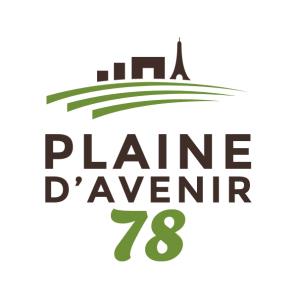 Plaine d’avenir 78       Plaine d’Avenir 78 est une association qui vise à fédérer les différents acteurs locaux, élus locaux, maraichers, associations de défense de l’environnement, autour d’un projet de préservation et de valorisation de l’espace agricole et naturel de la plaine de Montesson et ses environs. Le Cadeb a contribué à la création de Plaine d’Avenir 78. Dans le collège vie civile, Emmanuelle Wicquart est vice-présidente, Marie-France Gangloff, membre d’une association adhérente au Cadeb,  trésorière, et Etienne Bouquet, secrétaire. Plusieurs membres du bureau du Cadeb ou représentants des associations affiliées au Cadeb sont membres du conseil d’administration. Jacques Perdereau est devenu vice-président, prenant ainsi le relais de Jean-Claude Parisot qui souhaitait passer la main. Les actions de Plaine d’Avenir 78 ont continué à se déployer durant l’année 2018.out d’abord par la diffusion de son projet territoire aux différentes instances, et notamment à la Communauté d’Agglomération. Etabli en 2016 en concertation avec les différents acteurs du territoire, ce projet cadre les actions à entreprendre pour un développement durable du territoire et de son activité agricole.Plaine d’avenir 78 poursuit également son travail pour la préservation et l’amélioration des conditions de travail des exploitations agricoles, avec la lutte contre les incivilités (dépôts de déchets, vols, dégradations de cultures…). Enfin, l’association perdure dans deux de ses activités principales :La promotion du territoire et de son activité agricole par la diffusion du guide des producteurs qui se poursuit et le lancement de la production de deux films promotionnels ; l’un sur le territoire et l’autre sur ses agriculteurs. Films qui seront diffusés prochainement.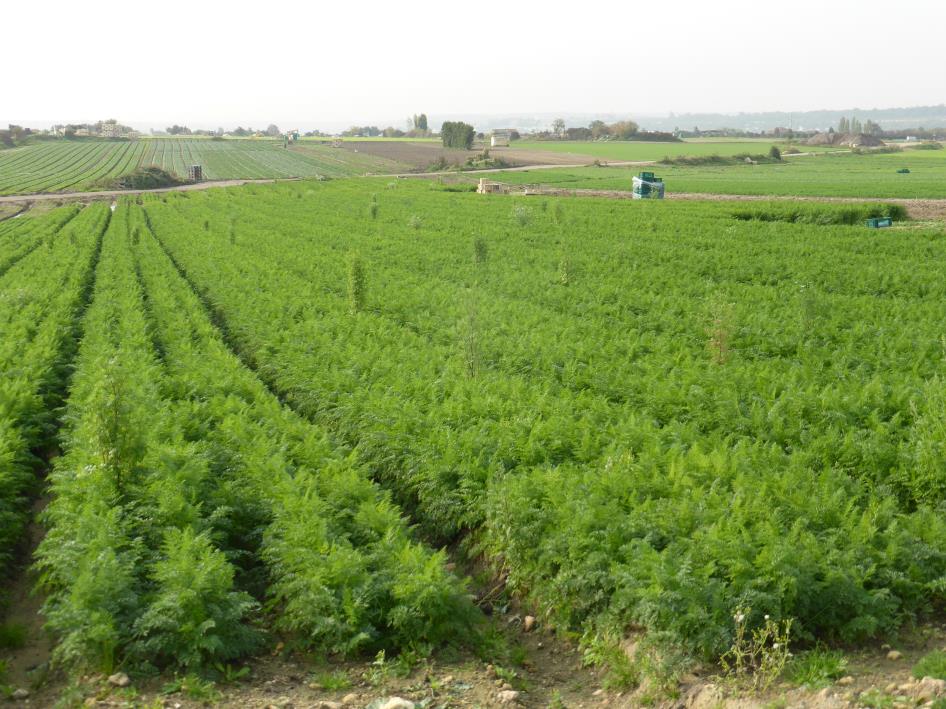 La sensibilisation des habitants aux enjeux du territoire, en partie par la mise en œuvre d’animations auprès des adultes, mais aussi des enfants. Des animations natures, des ramassages citoyens de déchets, des interventions en classe ; l’organisation de ces événements a ponctué l’année de l’association avec en tête de liste l’événement phare de Plaine d’avenir 78, la fête de la salade nouvelle.Le CAUE 78 Le Cadeb a renouvelé en 2018 son adhésion au Conseil d’Architecture, d’Urbanisme et d’Environnement des Yvelines (CAUE 78). Les CAUE sont des associations départementales créées par la Loi sur l'architecture de 1977. Ils assurent des missions de service public pour la promotion et le développement de la qualité architecturale, urbaine et environnementale. 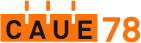 Le Cadeb a participé à l’assemblée générale en juin Il a rencontré sa directrice madame Rojat-Lefevre le 5 décembre en vue d’un article dans la Lettre du Cadeb sur les missions du CAUE Réseau Vélo 78 Collectif spécialisé dans la « promotion de la bicyclette en tant que véhicule urbain et interurbain », Réseau Vélo 78 exerce son activité dans la Boucle de Montesson et les communes environnantes, avec une expertise reconnue. A ce titre il est relation avec le département des Yvelines et la région Ile-de-France. Les liens étroits entre le Cadeb et Réseau Vélo 78 tissés depuis la création des deux associations, en 1995-1996, se sont développés depuis l’adhésion réciproque intervenue en 2016.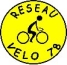 Plusieurs courriers communs ont été rédigés, et des démarches en commun ont été faites auprès des collectivités (pour la digue de Croissy),   Le rapport d’activité de Réseau vélo 78 figure en annexe 3.Seine Vivante Seine Vivante est un collectif d’associations et de particuliers qui œuvre pour la préservation des grands équilibres naturels de la vallée de la Seine et le développement de la vitalité de ses écosystèmes  Le Cadeb est adhérent à Seine Vivante et réciproquement. Seine Vivante a suivi en 2018 plus particulièrement le dossier suivant: Digue de Croissy et ses abords : l’action de Seine Vivante menée en liaison avec le CADEB est décrite dans le présent Rapport  d’activité 2018 du CADEB sous le Point 2 / partie Espaces Agricoles et Naturels. 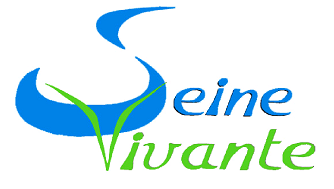 Le rapport d’activité de Seine Vivante figure en annexe 3.France Nature Environnement Ile-de-France (FNE Idf) En tant que collectif de plus de dix associations, le Cadeb est administrateur d’Ile de France Environnement depuis juin 2004, devenu France Nature Environnement Ile-de-France (FNE Idf) en 2015. Jean-Claude Parisot, accompagné de Jacques Perdereau, a assisté à la plupart des conseils.  Marie-Françoise Darras et Jacques Perdereau ont  assisté à l’assemblée générale.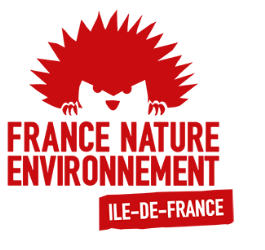 Marie-Françoise Darras est l’un des deux représentants des Yvelines au sein du groupe de travail sur le Grand Paris. Gérard Moulin est membre du groupe transports, Patrick Bayeux du groupe déchets. Jean-Claude Parisot et Jacques Perdereau représentent l’union régionale au comité de pilotage de Port Seine Métropole Ouest, Patrick Bayeux à la commission  départementale de la nature, des paysages et des sites (CDNPS) « formation publicité », Jacques Perdereau à la commission consultative de l'Environnement de l’aérodrome de Chavenay, Jean-Claude Parisot et Jacques Perdereau à la commission de suivi du site de Seine aval à Achères. Depuis 2017, Jacques Perdereau représente l’union régionale au conseil d ‘administration de Bruit-Parif.   France Nature Environnement (FNE)Le Cadeb est adhérent à FNE via FNE IdfLe Cadeb participe à plusieurs réseaux thématiques créés au sein de FNE sur :Les déchets (Patrick Bayeux avec FPDD) Education et Sensibilisation à l'Environnement et à la Nature (Marie-Françoise Darras) Les transports  (Gérard Moulin) 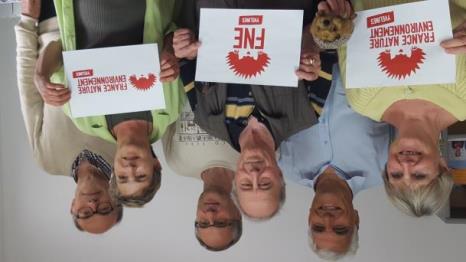 FNE YvelinesL’union départementale a été créée en  juin 2016,.Participation au CA qui a défini des axes de travail :Mise en œuvre du plan vélo des Yvelines qui est en cours actuellement. Et sur la mobilité en général ligne 18 entr’autreParticipation aux grands projets sur l’environnement dans le département action sur la qualité de l’eau des rivièresParticipation aux travaux du classement de la forêt de Saint Germain en LayeAction sur le projet de carrière du VexinLa LPO :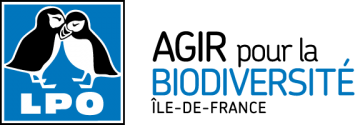 La Ligue pour la protection des oiseaux (LPO)  œuvre au quotidien pour la protection des espèces, la la préservation des espaces et pour l'éducation et la sensibilisation à l'environnement.Le Cadeb qui partage ces objectifs a décidé d’adhérer à la LPO en 2017, pour développer son volet « naturaliste », et a ré-adhérer en 2018Les actions de la LPO en  Ile-de-France ont été présentées dans la Lettre du Cadeb de septembre. La première action commune a été la participation conjointe à l’enquête publique sur la digue de Montesson et la création d’une zone humide en bordure de Seine. L’Association des Usagers des Transports (AUT)Compte tenu des convergences de vues sur la problématique des transports, le Cadeb est adhérent à l’AUT depuis 2008. Le Cadeb, représenté par Gérard Moulin, Gérard Ribaut et Thierry Robin, a participé à plusieurs réunions. Tous les dossiers relatifs aux transports collectifs sont suivis conjointement : 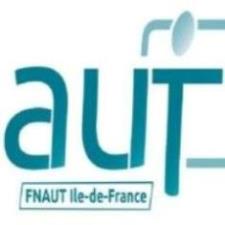 un meilleur fonctionnement du RER Ale prolongement à l’Ouest du RER E (Eole)la tangentielle Nordle tramway T13 le tramway T2 à Bezons la réorganisation du réseau de bus dans la Boucle l’affichage associatif dans les garesConvergence associative Cette structure regroupe les associations confrontées à la densité du trafic aérien en Ile-de-France. Afin de protéger la santé des populations survolées, la convergence réclame de façon unanime et urgente la réduction des nuisances aériennes : En établissant un couvre-feu d’une durée de 8 heures consécutivesEn plafonnant le nombre de mouvements du trafic aérien en Ile-de-France.En améliorant les procédures d’approche Le Cadeb est membre de la convergence depuis 2009.Autres contacts 2018 (liste non exhaustive)  L’association d’insertion « Espaces » qui a défiché et gère le site de compensation écologique à Montesson et pilote les actions en faveur du corridor écologique de l’ouest parisien. Plusieurs membres du Cadeb ont participé en décembre au colloque des 5 ans de la Charte de l’eau, dont le Cadeb est signataire. 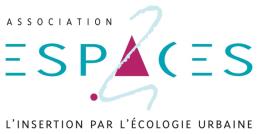 Nature en partage : association pour la promotion des jardins familiaux à Carrières sur Seine (voir lettre du Cadeb de janvier 2017), membre de Plaine d’avenir 78  Les ateliers de la démocratie et de l’environnement à Saint-Germain-en-Laye (co-organisation des visites de Seine aval) Les jardiniers de France, à Chatou et Carrières-sur-SeineL’association EPESG (Ensemble Pour l’Environnement à Saint Germain en Laye) : En relation avec les Amis de la Forêt de Saint Germain en Laye, le Cadeb a soutenu, et participé aux travail de cette association pour la défense de la forêt de Saint Germain en Laye. Il a rencontré Madame Dumont, sa présidente, qui l’a documenté  sur tous les problèmes que rencontre la forêt. Comme vous pouvez le constater, l’année 2018 a été une année active pour le Cadeb et ses membres et nous vous demandons d’approuver le rapport moral et d’activités,  adopté par le Conseil du Cadeb réuni le 29 janvier 2019Annexe 1 : associations adhérentes au Cadeb à fin 2018Vingt-quatre  associations territoriales et thématiques réparties sur les communes de la communauté d’agglomération CASGBS et alentour. Adrec à Chatou Aménagement et Environnement de la Boucle (AEB)Bezons Environnement Chemin de ronde (Croissy / le Vésinet / le Pecq ) Comité du Vieux Pays – Le Fresnay à SartrouvilleComité de quartier des Richebourgs à Sartrouville		Défense Citoyenne Ovilloise  (DCO)Conférences carillonnes Forum et Projets pour le Développement Durable Les Amis de l’Etang–la-Ville Les Amis de la forêt de Saint-Germain et de MarlyMaisons-Laffitte Développement Durable (MLDD)Natur’Ville à Sartrouville  (animation d’un jardin potager associatif )Patrimoine & Urbanisme à Bougival Qualité de vie de la Borde à Montesson Quartier de la Plaine à Sartrouville Quartier de la Vaudoire Debussy à Sartrouville	Racine à Louveciennes Réseau vélo 78  Riverains du quartier de la Mairie à Sartrouville		Seine VivanteSyndicat d’initiative et de défense du site du Vésinet'''Verte ma ligne, Verte ma ville,,,Voisins-Voisines à HouillesLes coordonnées des associations figurent sur le site Internet du Collectif en rubrique «  les associations » : www.cadeb.orgAnnexe  2 : les chargés de mission Déchets : groupe de travail animé par Forum et projets (Marie-Françoise Darras), Patrick Bayeux, avec Françoise Leroy-Terquem, Françoise Brenckmann, Patrick Breteuil Transports et mobilité : groupe de travail animé par Gérard Moulin, assisté de Gérard Ribau (ARQM Sartrouville), Michel Robin (Achères) et Michel Zourbas (LCVR78)  Aménagements cyclables : Réseau Vélo 78, groupe transports (Gérard Moulin) L'eau : Seine Vivante, Patrick Bayeux, François Arlabosse, Emmanuelle WicquartAssainissement : Gérard Blondeau.Relations avec VNF : Blondeau, J-J Legrand, E. WicquartRisques d’inondations: Jacques Perdereau, Gérard Blondeau. La Plaine : dossier suivi dans le cadre de Plaine d’avenir 78 Nuisances (aériennes et sonores), pollutions et qualité de l’air : Jacques Perdereau, L'énergie : Ursula Nadler, Gilles-Charles Canard Nature et biodiversité : Gilles-Charles Canard  Les jardins familiaux : Agnès Benne, Gérard Moulin, Michel Lefèvre.Habitat : Gilles-Charles Canard, Jacques Firmin, Gérard Attias, Brigitte Lefranc   Affichage Publicitaire : Patrick Bayeux  Veille d’informations de la CASGBS: Jacques Firmin Suivi des Enquêtes publiques : Martine Bas, Jacques Perdereau, Jacques Firmin  Veille législative sur l’environnement : ensemble du conseil Veille sur l’environnement dans le Val d’Oise : Emmanuelle WicquartListe approuvée par le Conseil du Cadeb en date du 24 mai 2016  